 The Essentials for NGO Project Proposal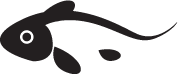 This document lists the kind of questions that are considered essential when we evaluate NGO proposal. It also clarifies what we expect in terms of reporting and communication from NGO team throughout project implementation phase. Applicants may incorporate these questions into their own proposal format. In the case of re-application for the continuing projects, please describe any relevant information that is new or any changes. If there are no changes from the previous year, simply mark “no change for re-application.”BackgroundPlease describe the project you are applying for:What specific social issues or needs are you addressing?Please explain the scope of the problem. How severe is the need?Are there other NGOs tackling similar problems? Why is your project needed in addition to current efforts? 2. Proposal Overall strategyKey differentiationHow will the project be implemented; Why is it implemented this way, Is it an cost effective approach; Methods of monitoring and evaluationIf your project is an expansion or scale-up, please discuss anticipated risks and plans to deal with rapid-growth challenges.  3. Core Team MembersExample:4. Project Goals: Please describe project goals hoping to be achieved – in terms of human/social impacts. Try to set quantifiable & verifiable goals.Example of Project Goals:5. Key Milestones: Please describe key implementation milestones. Try to set these milestones in terms of quantifiable & verifiable targets. (by overall program & by Chao Foundation sponsored specific area if applicable):Example of Implementation Milestones6. Reporting: Deadlines and Communication PersonnelPlease note that your reports will be a key part in monitoring and evaluation by TFish & Chao Foundation throughout the project. The timely reports can help us avoid delay in determining continuation of partnership and grant renewals.  Please determine when you plan to update TFish & Chao Foundation during the project according to the following reporting deadlines.Please assign a communication person in charge of reporting. We will also assign a project liaison officer as a principle interface to the person you listed here.7. Project BudgetPlease provide a Budget Table detailing and itemizing project expenses. You can use our form on the online NGO Workbook on Google Drive by adding more rows and formatting it to fit your project or send in a separate budget to capture the project. If you are applying for other grants or have other donors, please include them and let us know what items we are supporting and percentage of the project.Type of reportsPromised Deadline1. Year-End Report  (due March 31)Required2. Mid-Year Report  (due Aug 31)Optional3. Brief email updates with touching photos including impact stories from the field are always appreciatedOptionalPrimary NGO Communication person(s)
in charge of reportingEmail